____________________________________________________________________________________________________________________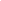 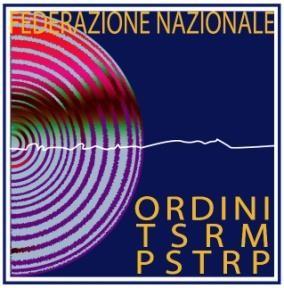 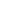 AVVISO PUBBLICO PER GLI ISCRITTI adempimento Volontario comunicazione assolvimento obbligo vaccinaleex DL 44/2021 convertito in L. 76/2021 e s.m.i. dal DL 172/2021L’art. 4 del DL n. 172/2021 ha determinato in capo alla Federazione Nazionale e agli ordini territorialmente competenti di accertare che gli iscritti siano in regola con il prescritto obbligo vaccinale, a tal fine, la  Federazione Nazionale ha l’obbligo di trasmettere quotidianamente all'ordine Territoriale di Basilicata, l'elenco degli iscritti che da piattaforma ministeriale non risultano in regola con gli obblighi vaccinali. Per l’effetto, l'Ordine Territoriale “deve” avviare l'iter amministrativo per la verifica  dell’assolvimento dell’obbligo vaccinale così come previsto dal DL n. 172/2021.Si segnala che, coloro i quali non hanno effettuato la terza dose, risultano inseriti nell’elenco degli “irregolari”  quindi saranno sottoposti ad istruttoria procedimentale pre-sospensione,onde evitare l’avvio di inutili  e gravosi procedimenti amministrativi, anche nell’ottica di minimizzare il trattamento di dati particolari, si invitano tutti gli iscritti a voler trasmettere volontariamente la documentazione attestante l’adempimento dell’obbligo vaccinale e/o la documentazione attestante l’esenzione dall’obbligo vaccinale.La documentazione minima richiesta per tale adempimento è un certificato medico attestante la regolarità dell’obbligo vaccinale riportante la data di decorrenza:a titolo esemplificativo non esaustivo: tizio ha ottemperato all’obbligo vaccinale in data Le comunicazione potranno essere trasmesse a:  potenzamatera@pec.tsrm.orginserendo come oggetto: comunicazione DL 172/2021 misure minime sicurezza allegati: file criptato INFORMATIVA PRIVACY   L'informativa completa è consultabile sul sito dell’Ordine TSRM PSTRP PZ MT al seguente link Informativa privacyPotenza, 2 gennaio 2022La PresidenteDott.ssa Arcangela Lovaglio